The Juliette RP Vision Foundation Scholarship Programwww.JulietteFoundation.orgLetter of RecommendationName of Nominee:The Juliette RP Vision Foundation Scholars are selected primarily on the basis of leadership potential, commitment to a career in public service, high academic achievement, and prospects for continuing academic success.Please discuss the candidate’s suitability with particular emphasis on academic scholarship, intellectual capabilities, and prospects for success in college. Discuss the candidate’s intelligence, academic performance, analytical abilities, and other characteristics you think contribute to success in college.Your Name:
				Title:
Address:How long have you known the nominee? In what capacity?TelephoneYour recommendation may be typed and attached to this form or sent via email: Scholarships@JulietteFoundation.orgPlease sign and return the completed form directly to The Juliette RP Vision Foundation Scholarship Program. Your evaluation will become part of the nominee’s confidential file, for use only by the Scholarship Selection Committee. It will not be released to the nominee.Please mail or e-mail this letter to be received at the address below no later than July 1, 2022.The Juliette RP Vision Foundation Scholarship CommitteeP.O. Box 44515
Rio Rancho, NM 87174 Scholarships@JulietteFoundation.org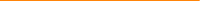 